Cascade Valley Figure Skating ClubPresents2024 Cascade Ice ClassicCompete USA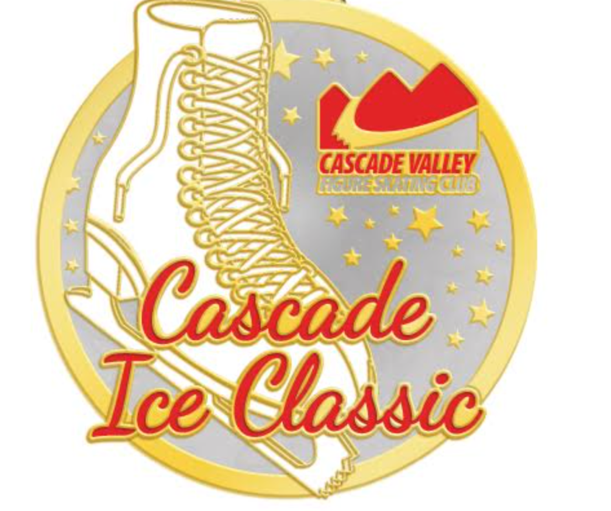 April 20, 2024To be held at Sno-King Renton Rink at 12620 164th SE Renton, WAEntry Deadline: 11:59pm March 31, 2024Sanctioned by				Hosted by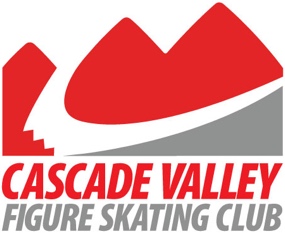 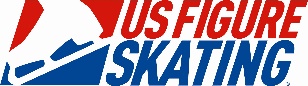 Sanction # 73438I. COMPETITION OVERVIEWThe Cascade Ice Classic will be conducted in accordance with the rules and regulations of U.S. Figure Skating, as set forth in the current rulebook, and/or current Compete USA handbook as well as any pertinent updates that have been posted on the U.S. Figure Skating website. This competition is open to all eligible, restricted, reinstated or readmitted persons as defined by the Eligibility Rules. Skaters must be a currently registered member of a U.S. Figure Skating member club, a Learn to Skate USA member, a collegiate club or an individual member in accordance with the current rulebook. For non-U.S. citizens, please refer to the rulebook for more information.COVID-19 INFORMATIONThe Cascade Valley Figure Skating Club and Sno-King Renton Ice Arena will comply with all Federal, State, and Local regulations and any additional public health notices in place at the time of the competition, including recommendations from US Figure Skating.  We thank you in advance for your full cooperation.  Masks are not required at this time.SERIES INFORMATIONCascade Ice Classic is part of the PNIC Basic Skills Series. If you are signed up with PNIC Basic Skill Series, yourscores will be sent to PNIC. If you are not signed up, you need to go to PNIC and sign up before you compete. Skaters must qualify for an invitation to participate in the Championship Round at PNIC Sept 19-22, 2024. To learn more and register, go to http://www.pacificnwinterclub.com/basic-skills-series.html.II. ELIGIBILITYSingles: Excel and Well-Balanced Events: Skaters must meet at least the minimum singles test requirements for the event’s level. A skater’s singles test level may be higher than the minimum requirement. Skate Up:  skaters may skate up one level higher than their minimum test requirement allows. Skaters may not register for an event level lower than allowed by their competitive floor. An athlete’s competitive floor is set by one of the following scenarios: If an athlete has a paid EMS series application for the NQS series, the event level registered for in the most recent NQS will become the lowest level they may compete at in any U.S. Figure Skating sanctioned event. If an athlete has a paid EMS series application for the Excel Series, the event level registered for in the most recent Excel series will become the lowest level they may compete in any Excel event. For Well-Balanced and Specialty events the skater will be permitted to register at one level lower than the “floor” set by their excel series entry. If an athlete has never had a paid EMS series application in the NQS or Excel series, the athlete may select their level based on their goals and technical skills as long as the minimum test requirements are met. Skaters are not permitted to enter an Excel free skate and a Well-Balanced free skate event at the same competition (example: Juvenile Girls Free Skate and Juvenile Girls Excel Free Skate). However, they are permitted to enter an Excel and a Well-Balanced event of different types such as a short program (if stand-alone event option), specialty or showcase events (example: Intermediate Women Short Program and Intermediate Women Excel Free Skate). For more details about establishing event levels, refer to information sheet HERE or email events@usfigureskating.org.All other singles and partner events (such as Adults, Pairs, Ice Dance): Skaters must meet the minimum test requirements for the events level, but not exceed the maximum permissible test requirement. EVENTS OFFEREDProgram requirements for the events listed below can be found here: usfigureskating.org – Skate – Compete – Program RequirementsThis event will follow program requirements for the 2023-2024 season.Skaters may not enter an Excel and Well-Balanced free skate events at the same competition. OUR COMMUNITY:U.S. Figure Skating is dedicated to fostering a culture of belonging and community that is welcoming for all individuals. We are committed to championing diversity, equity and inclusion and understand its value in combating discrimination and challenging inequalities necessary to develop champions both on and off the ice. We are actively working toward developing equitable practices and policies that foster safety and empower all individuals to authentically pursue their unique path in all areas of our sport. We stand firmly on the belief that our members are the most important asset to our organization and that our differences are meaningful and strengthen our sport. We believe that skating is for everyone.NON-DISCRIMINATION: U.S. Figure Skating commits in policy, principle and practice to sustain a non-discriminatory approach on and off the ice for all members. We strive to provide equal opportunity for all despite their varied backgrounds, experiences and identities, and want all members to feel valued and respected at every level of organization. U.S. Figure Skating’s SkateSafe® Program receives, investigates and addresses allegations of discrimination or harassment throughout its membership and the organization. Please refer to the SkateSafe® Program Handbook for further definition of harassment, discrimination and abuse.By attending this event, all participants are willingly committing to upholding U.S. Figure Skating’s Code of Ethics (GR 1.01) and Code of Conduct (GR 1.02), as detailed within the U.S. Figure Skating Rulebook.To report a concern of discrimination or harassment to U.S. Figure Skating, please visit www.USFigureSkating.org/SkateSafe or email SkateSafe@USFigureSkating.org.COMPLIANCE:COACHESTo be an eligible coach at a nonqualifying competition, coaches must meet the applicable compliance requirements and be verified by U.S. Figure Skating. Coach compliance falls into three categories, Coach/Choreographer, Learn to Skate USA Instructor, or Foreign Coach/Choreographer. Details regarding compliance requirements can be found HERE. All compliance requirements must be met at the time of check-in to access the competition, no exceptions. MANDATORY ATHLETES Athletes age 18+ as of the competition start date who will be competing on a team (i.e., synchro, ice dance, pairs, shadow dance, theatre, etc.) with at least one Minor Athlete must complete SafeSport™ Training. Minor athletes who turn 18 mid-season are encouraged to seek parental consent to take the online SafeSport™ Training early to avoid any disruptions in their ability to participate as the training is required upon turning 18. The athlete will not be compliant until they have completed the training and their Members Only portal reflects completion. Please email skatesafe@usfigureskating.org for instructions or questions regarding parental consent. III. REGISTRATION INFORMATIONThe entry process will be by online entry only via EntryEeze. Please see the club website at http://comp.entryeeze.com/Home.aspx?cid=355 to begin the entry process. Deadline for entries is 11:59 PM March 31, 2024. The initial event fee is $85, and each additional event is $35. Late entries will be accepted at the discretion of the referee, and/or the Registrar and will be subject to a $30 late entry fee. No entries will be accepted after the draw has been completed. MUSICMusic must be uploaded to EntryEeze system for all freeskate events and critiques by 9:00pm April 5, 2024. CD’s will only be used as BACKUP for technical difficulty.  After you have paid for your events, the system will prompt you to upload your music for each event that requires music.  If your music is not available at that time, you can log out of your account and return later to upload your music by going to the competition tab and then selecting “my music.” All music uploads must be in MP3 format.  Competitors must also bring a copy of their competition music on CD as a back-up in case of technical difficulties.  Please keep the CD with your music readily available rink side during competition events.  Music downloaded for the competition will be deleted after the event is completed. PRIVACY POLICYPersonal information provided to the host club on the entry form will not be sold or distributed for commercial use.REFUND POLICY Entry fees will not be refunded after entry deadline unless no competition exists or the event is canceled. There will be no refunds for medical withdrawals. LIABILITYU.S. Figure Skating, Learn to Skate USA, Cascade Valley Figure Skating Club and Sno-King Ice Arenas accept no responsibility for injury or damage sustained by any participant in this competition. This is in accordance with Rule 1600 of the official U.S. Figure Skating Rulebook.COMPETITION DETAILSFACILITYSno-King Renton Ice Arena is located at 12620 164th Ave SE, Renton, WA 98059.  The Arena has two ice surfaces.  The large oval 200 ft. x 85 ft. with slightly rounded corners surface will be used for the competition and some practice ice.  An additional surface, oval 110 ft. x 55 ft. will be available for some practice ice. The rink has limited seating next to the ice and it is cold. There is more comfortable seating in the lobby area where there is glass so that you can see the rink and performances. There is a free parking lot with ample parking. LOCKER ROOMSNO LOCKER ROOMS will be available, and all competitors should arrive ready to skate (makeup/hair done, costume on). Skaters will be directed to a specified area to put skates on. U.S. FIGURE SKATING TRAVEL POLICYAll travel must strictly adhere to Two-Deep Leadership requirements. An Adult Participant cannot transport a Minor Athlete one-on-one and Two-Deep Leadership requirements must be adhered to at all times during In-Program travel, by transporting at least two minors or a second Adult Participant. An Adult Participant cannot share a hotel room or other sleeping arrangement with a Minor Athlete(s). Full details of the SkateSafe Travel Policy and any exceptions can be found starting on page 12 of the SkateSafe® Handbook.OFFICIAL WEBSITE & UDPATES	Please see the club website at http://www.cascadevalleyskating.com/index.html for official announcements prior to the competition. The official schedule showing starting times for each event and the draw will be posted online. The official schedule supersedes all other schedules. Notices posted online are considered as sufficient notice to all competitors. Skaters are to be in the rink and ready to skate 60 minutes before their event is scheduled to begin. Events will not be delayed for skaters who arrive late. Decisions by the Referee in all matters will be final. It is the responsibility of each competitor, parent and coach to check online frequently for any schedule changes and/or additional information pertaining to the competition. SCHEDULECompetitors may be scheduled on any day or time during the announced dates of the competition. The competition and practice ice schedule will be available after the close of entries. All participants will be notified via email once available. PRACTICE ICEReservations for all practice ice must be made and paid in advance via Entryeeze. Practice sessions will be held each day of the competition depending on ice availability. Requests for practice ice will be sold in advance (i.e., pre-purchase) at least one week prior to the competition. The LOC will assign ALL practice ice requests. No music will be played during practice sessions. Practice ice schedules and costs will be available on Entryeeze. Information will not be available by phone. There will be no refunds for skaters who do not show up for their reserved practice session, and practice sessions are not transferable to another skater. ONSITE CHECK-INThe official registration desk will be located at the Sno-King Renton Ice Arena beginning at least one hour before the first event. All competitors are required to register as soon as possible after arrival at the rink. If you are participating in a role requiring compliance, please be sure to download or print your compliance card to verify your compliance status on-site, if requested. If you believe your compliance card does not accurately reflect your compliance status, please contact skatesafe@usfigureskating.org at least 2 business days prior to the competition for assistance. AWARDSAwards will be presented immediately after the official posting of the results for each event. All participants will receive an award.VIDEOTAPING & PHOTOGRAPHYA professional video company and photographer will be at the rink as approved LOC vendors. All award winners are encouraged to pose for a group picture in the awards room where participants and their families may take personal photos. All other videotaping and photography are restricted to hand-held battery-operated equipment, without tripod on behalf of a relative (son/daughter) skater, and is permissible only from the bleacher area. No videotaping or photography is allowed from rink side. Videotaping of any skater other than your own is strictly prohibited. Please be courteous to those viewing the event. Solicitation by any photographer or agent of anyone to be the subject of still or video photography is not permitted. For safety reasons, no flash photography during the event is allowed. VOLUNTEER INFORMATIONReminder: compliant positions at all U.S. Figure Skating sanctioned events include key LOC members,locker room monitors and ALL medical event personnel. To be considered compliant, an approved volunteerserving in one of these positions:Must submit information for, proper payment and successfully pass a background check*The background check will be valid for two seasons, the one in which it was completed plus oneadditionalMust complete annual SafeSport TrainingThe training will be valid for 365 days from date of completion and there is no cost for thetraining/certification ** Accessible via U.S. Figure Skating Members Only website: www.usfsaonline.org OFFICIALSCompetition officials will be selected in accordance with Rule 3120.ADDITIONAL INFORMATIONNearby AccommodationsCONTACT INFORMATIONFor questions, please contact the following individuals:SINGLESJUDGING1st Event Price2nd Event PriceWell Balanced Program Events (No test, Pre-Preliminary, Preliminary  6.0$85$35Excel Test Track Program Events (Pre-Preliminary, Preliminary, Preliminary Plus)6.0$85$35SHOWCASEJUDGING1st Event Price2nd Event PriceEmotional Performance (Basic 1 – Preliminary, Adult Beginner – Pre-Bronze) 6.0$85$35Lyrical Pop (Snowplow Sam – Preliminary, Adult Beginner – Pre Bronze)6.0$85$35Character Performance (Snowplow Sam – Preliminary, Adult Beginner – Pre Bronze)6.0$85$35Comedic Impressions (Basic 1 – Preliminary, Adult Beginner – Pre-Bronze)6.0$85$35Duets/Trios (Basic 1 – Preliminary, Adult Beginner – Pre-Bronze) 6.0$85$35Interpretive (Basic 1 – Preliminary, Adult Beginner – Pre-Bronze)6.0$85$35Mini Production Ensemble6.0$85$35Production Ensemble6.0$85$35Adaptive Individual Showcase6.0$85$35Adaptive Unified Partner Showcase6.0$85$35COMPETE USA EVENTSJUDGING1st Event Price2nd Event PriceSnowplow Sam-Basic 6 Program w/ Music 6.0$85$35Aspire 1-4 Program w/ Music6.0$85$35Adult 1-6 Program w/ Music6.0$85$35Adult Free Skate (Beg. – Bronze) 6.0$85$35Snowplow Sam – Basic 6 Elements 6.0$85$35Aspire 1-4 Compulsory Moves6.0$85$35Excel Compulsory Moves 6.0$85$35Adult 1-6, Beginner – Bronze Compulsory Moves 6.0$85$35Compete USA – Spin Challenge6.0$85$35Compete USA – Jump Challenge6.0$85$35Hilton Garden InnSpringhill MarriottEmbassy Suites1801 12th Ave NW1185 NW Maple St3225 158th Ave SEIssaquah, WA 98027  Issaquah, WA 98027Bellevue, WA 98008(425) 427-6000425-644-2500Competition ChairHolly Greencascadeiceclassic@gmail.comChief RefereeElana ChanJeff Wolfelanac@gmail.comjeffmwolf49@gmail.com425-922-5743206-660-5493Chief AccountantJennifer Schultejennifer.schulte@gmail.com651-447-0446